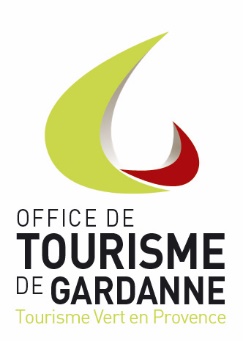 LISTE RESTAURANTS GARDANNEMAJ 2020Brasseries/pizzerias : PIZZA BELLA GARDANNE : Avenue Nice, 13120 GARDANNE - 07 77 95 14 73 PIZZA LE COIN DES SUPPORTERS : 14 avenue de Nice, 13120 GARDANNE - 09.70.35.08.26IL GRANO PIZZA : avenue des anciens combattants, 13120 GARDANNE - 06.59.72.21.45PIZZA DU STADE : 295 avenue Léo Lagrange, 13120 GARDANNE - 06 27 93 35 91LE MILANO : 57 avenue de Nice, 13120 GARDANNE - 09 82 36 06 75LA BIVEROISE : place Eglise, 13120 GARDANNE/BIVER - 07 85 87 95 02 PIZZA DELSOL : 2 cours forbin. 13120 Gardanne – 09 85 34 35 11LA GRIGNOTTE : 22 rue Mignet, 13120 GARDANNE  - 04 42 58 30 25 PIZZA DU COURS CHEZ JEROME : 5 boulevard Carnot, 13120 Gardanne - 04 42 64 58 71 BRASSERIE TAVOLA : Centre Cial Carrefour Market quart Payannet, 13120 GARDANNE - 04 42 51 15 55LA PISCINE : 64 av Nice, 13120 GARDANNE - 04 42 58 14 29 Restaurants provençal/produits locaux : LA PARANTHESE : 4 rue Hoche, 13120 GARDANNE- 09 70 97 07 90LA PETITE CUISINE : 8 boulevard Carnot, 13120 GARDANNE - 06.58.21.17.55AU PETIT RESTO : 6 rue Borely, 13120 Gardanne - 09 81 89 13 81 Restauration du monde : NGUYEN TRAITEUR : 19 cours Forbin, 13120 GARDANNE - 04 42 65 85 34 (restauration Chinoise)  VIETNAM GARDANNE : 8 avenue Aix, 13120 GARDANNE - 04 42 65 81 17 (Restauration vietnamienne)  LA TABLE DE MURIEL : 42 Rue Jean Jaurès, 13120 GARDANNE - 04 42 58 14 60 (Arménien et traditionnel) L’atelier sushi : 24 Rue Jules Ferry 13120 GARDANNE - 04 42 59 30 35 (Restauration chinoise et japonaise)Snacks/restauration rapide : MCDONAL’S : Centre cial Carrefour Market rd 7, 13120 GARDANNE - 04 42 58 48 99  LA KEMIA : 5 boulevard Bontemps, 13120 GARDANNE - 04 42 65 93 12  Le Mykonos : 22 cours Forbin, 13120 GARDANNE - 09 67 80 66 58Le Coin Des Supporters, 14 Avenue de Nice, 13120 Gardanne - 06 07 02 99 48LA FOURNEE DOREE : 5 av 8 Mai 1945, 13120 GARDANNE - 04 42 58 09 90LES 3 FRERES :  49, Boulevard Carnot 13120 GARDANNE -04 42 65 95 74 SNACK, CHER ANGE ET LOLO : 1 PLACE BIVER, 13120 GARDANNE- 07 67 08 29 03Le Petit Creux : 22 COURS FORBIN 13120 Gardanne - 04 42 24 15 85Bar :  BAR CENTRAL : PLACE BIVER GARDANNE 13120 - 06 84 96 42 29BAR LE TROPICANA : IMPASSE DE LA POSTE, BIVER 13120 GARDANNE – 0442581593BAR LE GERMINAL : LES FABRES RTE MIMET 13120 GARDANNE - 04 42 51 25 59LA ROYALE : 30 COURS Forbin 13120 GARDANNE - 04 42 58 30 41 LE FORBIN : 20 COURS Forbin 13120 GARDANNE - 06 23 39 40 02BAR DE LA GARE : 63 BOULEVARD CARNOT, 13120 Gardanne - 04 42 58 30 60SALON DE THE ET CAFE :O CAFE & T : 36 COURS DE LA REPUBLIQUE, 13120 GARDANNE- 04 88 29 60 34TORREFACTION SAINT-ROCH : 7 COURS DE LA REPUBLIQUE, 13120 Gardanne- 04 42 58 33 95